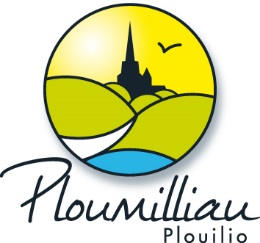 DEMANDE DE SUBVENTIONANNÉERenseignements à fournirRemarques importantes :Seules peuvent obtenir une subvention, les associations déclarées conformément à la loi du 1er juillet 1901Les demandes de subvention doivent être adressées à Monsieur Le Maire au plus tard pour le 31 janvier de l’année de demande Joindre un relevé d’identité bancaire.Fiche de renseignementsPrésentation de l’associationNom de l’association :Siège social :Numéro de l’association :Coordonnées du bureauPrésident :Nom :							PrénomAdresse :Téléphone : 						Email :Secteurs d’activité de l’associationSportif		2 - Culturel		3-Education		4- Ecole5- Associations extérieures	6- AutresNombre total d’adhérents (uniquement catégorie 1) : Activité de l’association (pour toutes les catégories)Description synthétique des activités de l’année écoulée :Description synthétique des activités de l’année à venir : Description du fonctionnement de l’association (catégorie 2 à 5)Organisez vous des animations ou actions sur la commune ? oui				 nonSi oui merci de les décrire :Est-elle ? :A destination de vos adhérents uniquement			 oui		 nonOuverte au public							 oui		 nonSubvention demandée (pour toutes les catégories) Montant et motivation de la demande :Résultats financiers du dernier exerciceMerci de bien vouloir remplir ce document et de nous joindre également votre bilan financier.Budget PrévisionnelSituation bancaireComptes arrêtés à la date de :Attestation sur l’honneurA remplir obligatoirement pour toute demande : initiale ou renouvellementJe soussigné,				représentant (e) légal(e) de l’association,Certifie que l’association est régulièrement déclarée ;Certifie que l’association est en règle au regard de l’ensemble des déclarations sociales et fiscales ainsi que des cotisations et paiements afférents ;Certifie exactes et sincères les informations du présent dossier, notamment la mention de l’ensemble des demandes de subventions déposées auprès d’autres financeurs publics ainsi que l’approbation du budget par les instances statutaires ;Précise que cette subvention, si elle est accordée, devra être versée au compte bancaire de l’associationFait à 						, leSignatureAttentionToute fausse déclaration est passible de peines d’emprisonnement et d’amendes prévues par les articles 441-6 et 441-7 du code pénal. Le droit d’accès aux informations prévues par la loi n°78-17 du 6 janvier 1978 relative à l’informatique, aux fichiers et aux libertés s’exerce auprès du service ou de l’Établissement auprès duquel vous avez déposé votre dossier.AdhérentsNombreMilliautais de 18 ans+ de 18 ansSalariésRECETTESDEPENSESSubventions :Etat :Département :Commune :Autre :Recettes de manifestationsRecettes diverses :(à préciser)TOTAL RECETTE :Frais généraux administratifs et de fonctionnement :Achat matériel et équipement :Dépenses de manifestations :Frais de déplacement :Salaires :Indemnités bénévoles :Dépenses diverses :(à préciser)TOTAL DEPENSE :RECETTESDEPENSESSubvention :Etat :Département :Commune :Autres :Cotisations :Recettes manifestations :Recettes diverses :TOTAL RECETTES :Frais généraux administratifs et de fonctionnements :Achats matériels :Dépenses de manifestations :Frais de déplacement :Dépenses diverses :TOTAL DEPENSES :Les avoirs à l’arrêté des comptesCaisse (argent liquide)Les avoirs à l’arrêté des comptesCompte bancaire 1Les avoirs à l’arrêté des comptesCompte bancaire 2Les avoirs à l’arrêté des comptesLivret d’épargne 1Les avoirs à l’arrêté des comptesLivret d’épargne 2Les avoirs à l’arrêté des comptesAutres PlacementsLes avoirs à l’arrêté des comptesCadre réservé à la Mairie                 Oui                                          Non                                          Montant